Publicado en Barcelona el 27/02/2017 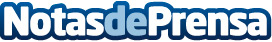 Aprender a través del lenguaje: el rol cambiante del profesorEl colegio St. Peter’s School Barcelona organiza la primera edición de la conferencia LTL, 'learning through language',  dirigido a profesionales que trabajan en entornos escolares multilingües, estudiantes, profesores e investigadoresDatos de contacto:REDACCIÓN INÈDIT MAGAZINENota de prensa publicada en: https://www.notasdeprensa.es/aprender-a-traves-del-lenguaje-el-rol_1 Categorias: Idiomas Educación Cataluña Eventos http://www.notasdeprensa.es